Chemistry Unit Test- Atoms, The Periodic Table, Bohr Diagrams, Compounds, Changes –Name: _____________________________Date: __________________________Part A: Three Column Matching (     / 40 Total Points)Match the elements in Column B with their elemental symbols in Column A.Match the elements in Column B with the most appropriate use in Column C.Column A					Column B					Column CA.   Al				____   Calcium	____		A. AirB.   Ar				____   	Hydrogen	____ 		B. Air Pressure in PlanesC.   B					____   Potassium	____		C. BalloonsD.   Be				____   Helium	____		D. BananasE.   C					____   	Argon		____		E. Batteries	F.   Ca				____   Lithium	____		F. CoalG.   Cl				____   Chlorine	____		G. FertilizersH.   F					____   Beryllium 	____           	H. FlaresI.    H					____   Sulfur		____		I. Gun PowderJ.   He				____   Boron		____		J. ImplantsK.   K					____   Phosphorus	____		K. InsulationL.   Li					____   Carbon	____		L. Light bulbs M.  Mg				____   Silicon	____		M. MatchesN.   N					____   Nitrogen	____		N. MilkO.   Na				____   Aluminum	____		O. Novelty/Advertising LightsP.   Ne				____   Oxygen	____		P. PetroleumQ.   O					____   Magnesium	____		Q. Pool MaintenanceR.   P					____   Fluorine	____		R. SaltS.   S					____   Sodium	____		S. TinfoilT.   Si					____   Neon		____		T. ToothpastePart B:Multiple Choice (     / 4 Points )1 ) What is the chemical formula for the common compound, Methane:	(a)	CO				(b)	CO2	(c)	C4H				(d)	CH4** Use the blank Periodic Table to answer the remaining questions: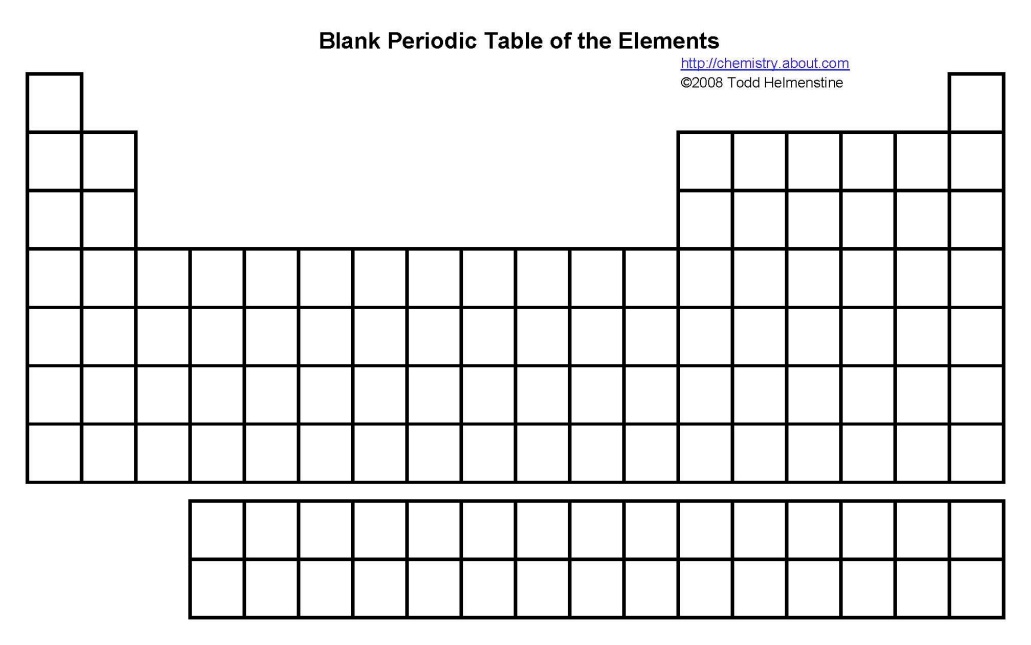 2 ) Which classification is below letter A?	(a)	 Alkali Metals		(b)	Noble Gases	(c)	Transitional Metals	(d)	Halogens3 ) Which classification is below letter B?	(a)	 Alkali Metals		(b)	Noble Gases	(c)	Transitional Metals	(d)	Halogens4 ) Which period is represented by letter C?	(a)	Alkali Metals		(b)	3	(c)	4				(d) 	Noble GasesPart C: Short Answer (     / 8 Points )1 ) Use your knowledge of subatomic  particles to complete the following table:      (     / 4 Points)2 ) Complete a Bohr Diagram for the element, Oxygen: (     / 2 Points)3 ) List the two types of compounds & provide a brief description of each: (     / 2 Points)ElementAtomic #Atomic MassProtonsNeutronsElectronsLi37Cl3517Ag4761W74110